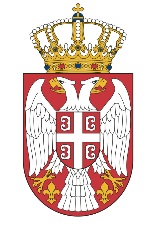 Република СрбијаМИНИСТАРСТВО ГРАЂЕВИНАРСТВА,САОБРАЋАЈА И ИНФРАСТРУКТУРЕБеоград, Немањина 22-26КОНКУРСНА ДОКУМЕНТАЦИЈАПРЕДМЕТ: УСЛУГЕ ШТАМПАЊА ОБРАЗАЦА МЕЂУНАРОДНИХ ДОЗВОЛА ЗА ПРЕВОЗ ТЕРЕТА И ПУТНИКА У ДРУМСКОМ САОБРАЋАЈУ, ДНЕВНИКА ПУТОВАЊА ЗА ПРЕВОЗ ТЕРЕТА, ДОДАТНИХ ОБРАЗАЦА МЕЂУНАРОДНИХ ДОЗВОЛА ЗА ПРЕВОЗ ТЕРЕТА, БЛАНКО ЗАШТИЋЕНИ ПАПИР СА СУВИМ ЖИГОМ И ВАЖНЕ НАПОМЕНЕ ЗА ДНЕВНИК ПУТОВАЊАБрој јавне набавке: 38/2017Врста поступка: преговарачки поступки без објављивања позива за подношење понудаНовембар, 2017. годинеI ОПШТИ ПОДАЦИ О ЈАВНОЈ НАБАВЦИПодаци  о наручиоцу:     - Назив Наручиоца: Министарство грађевинарства, саобраћаја и инфраструктуре;- Адреса Наручиоца: Београд, улица: Немањина број 22-26;- ПИБ 108510088- Матични број 17855212- Интернет страница Наручиоца:  www.mgsi.gov.rs       - Врста поступка јавне набавке: преговарачки поступак без објављивања позива за             подношење понуда;        - Предмет јавне набавке: УСЛУГЕВрста поступка:Преговарачки поступак  без објављивања позива за подношење понуда, у складу са Законом о јавним набавкама, члан 36. ст. 1. тач. 2) („Службени гласник Републике Србије“, бр. 124/12, 14/15 и 68/15).3.   Предмет јавне набавке су:      Услуге штампања образаца међународних дозвола за превоз терета и путника у друмском         саобраћају, дневника путовања за превоз терета, додатних образаца међународних дозвола       за превоз терета, бланко заштићени папир са сувим жигом и важне напомене за дневник          путовања. Шифра из Општег речника набавке је 63524000 – Услуге израде докумената за         транспорт. Поступак јавне набавке спроводи се ради закључења уговора о јавној набавци.5.    Рок за доношење одлуке о додели уговора       Одлука о додели уговора биће донета у року до 25 (двадесетпет) дана од дана  јавног отварања понуда.6.    Контакт       Лице за контакт: Снежана Шокчанић, е-mail: snezana.sokcanic@mgsi.gov.rsIIПОДАЦИ О ПРЕДМЕТУ ЈАВНЕ НАБАВКЕОпис предмета набавкеУслуге штампања образаца међународних дозвола за превоз терета и путника у друмском саобраћају, дневника путовања за превоз терета, додатних образаца међународних дозвола за превоз терета, бланко заштићени папир са сувим жигом и важне напомене за дневник путовања  Шифра из Општег речника набавке је 63524000 – Услуге израде докумената за транспорт.      2. Предмет јавне набавке није обликован по партијама.III Спецификација међународних дозвола за превоз терета и путника у друмском саобраћају и дневника путовања за превоз терета за 2018. годину            Потребно је одштампати следећу количину дозвола, на високозаштићеној хартији формата А4 која садржи континиуриани водени жиг и друге интегрисане видљиве и скривене заштите у доминирајућим светлим тоновима, који садржи утиснути суви жиг и бар-код. Азербејџан:100 билатерално-транзитних  дозвола	без накнаде	000001	-	000100Албанија:       -   200   билатерално – транзитних  дозвола	                            без накнаде	     000001 - 000200-    500 билатералних дозвола (''euro 2'')	 уз накнаду 	000001	-	000500-    200 дозвола за и из трећих земаља (''eуро 2'')	 уз накнаду	000001	-	000200Аустрија:1 000  дозвола	билатералних (''euro 3'')	без накнаде	000001	-	0010006 500  дозвола	билатералних (''euro 5'')	без накнаде	000001	-	0065001 000  дозвола	билатерално - транзитних (''euro 2'')	без накнаде	000001	-	0010006 000  дозвола	билатерално - транзитних (''euro 3'')	без накнаде	000001	-	006000650     дозвола	билатерално - транзитних (''euro 4'')	без накнаде	000001	-	000650Белгија:6000 универзалних  дозвола	без накнаде      000001 - 006000100  билатерално транзитних, временских                           без накнаде      000001 - 000100Белорусија:3500 билатералних дозвола                                                 уз накнаду          000001 - 0035001000  транзитних дозвола                                                        уз накнаду	       000001 - 001000400    дозвола за и из трећих земаља                                      уз накнаду         000001 - 00040025  дозвола за ванлинијски превоз путника                         уз накнаду         000001 - 000025 Босна и Херцеговина:900 дозвола за и из трећих земаља                                         без накнаде        000001 - 000900300 ванлинијских дозвола за наизменични превоз путника, уз накнаду        000001 - 000300Бугарска:800 дозвола	за и из трећих земаља	без накнаде	000001	-	000800600 дозвола	ванлинијских (наизм. превоз путника)	уз накнаду	000001	-	000600Црна Гора:4000 дозвола	за и из трећих земаља	без накнаде	000001	-	0040001000 дозвола	ванлинијских (наизм. превоз путника)	без накнаде	000001	-	001000Данска:400 дозвола	билатералних     	без накнаде	000001	-	000400500 дозвола          транзитних                                                  уз накнаду        000001	-	000500 10 дозвола           за и из трећих земаља                                уз накнаду        000001   -  000010Естонија:100 дозвола	билатералних	без накнаде	000001  -  	000100200дозвола	билатералних (''eуро 2'')     	без накнаде	000001  -  	000200Грчка:8000 дозвола	билатералних	уз накнаду	000001	-	00800034000 дозвола	транзитних	уз накнаду	000001	-	03400024000 дозвола	транзитних	без накнаде	000001	-	024000Грузија:- 100  дозвола	билатерално - транзитних	уз накнаду	000001	-	000100Италија: 200 дозвола	билатералних 	без накнаде	000001	-	0002003000  дозвола	билатералних  (''euro 3'')	без накнаде	000001	-	0030008500 дозвола	билатералних  (''еуро 5'')	без накнаде	000001	-	008500500  дозвола	транзитних (''euro 3'')	без накнаде	000001	-	0005003500 дозвола	транзитних (''еуро 5'')	без накнаде	000001	-	0035002100 дозвола        билатералних (за комбиновани превоз)  	без накнаде       000001	-	00210030 дозвола ванлинијских (наизм. превоз путника)              без накнаде        000001  -	000030Иран:1500 дозвола	билатералних	без накнаде	000001	-	0015001500 дозвола	транзитних	уз накнаду	000001	-	001500100 дозвола          за и из трећих земаља	уз накнаду	000001	-	000100Кипар:100 дозвола	билатералних	уз накнаду	000001	-	000100100 дозвола	транзитних	уз накнаду	000001	-	00010020 дозвола	за и из трећих земаља	уз накнаду	000001	-	000020Киргистан:- 100  дозвола	билатерално - транзитних 	уз накнаду	000001	-	000100Казахстан: -  20  дозвола            универзалних                                              уз накнаду	       000001  - 000020Летонија: 200 дозвола	за и из трећих  земаља	уз накнаду	000001	-	000200Литванија:1500 дозвола	билатерално - транзитних	без накнаде	000001	-	001500150 дозвола	за и из трећих земаља	уз накнаду	000001	-	000150Луксембург:180 дозвола	билатерално – транзитних                        без накнаде	000001	-	00018020 дозвола	за и из трећих земаља	уз накнаду	000001	-	000020Молдавија:- 300  дозвола	билатерално - транзитних	уз накнаду	000001	-	000300- 30 дозвола	за и из трећих земаља	уз накнаду	000001	-	000030Македонија:5000 дозвола	билатералних	без накнаде	000001	-	0050005000 дозвола	транзитних	без накнаде	000001	-	005000300 дозвола	за и из трећих земаља	без накнаде	000001	-	000300600 дозвола	ванлинијских (наизм. превоз путника)	без накнаде	000001	-	000600Немачка:200 дозвола	билатерално-транзитних	уз накнаду	000001	-	0002003000 дозвола билатерално - транзитних (''еуро 3'')	уз накнаду	000001	-	0030003500 дозвола билатерално - транзитних (''еуро 5'')	уз накнаду	000001	-	003500 200 дозвола билатерално-транзитних, временских	без накнаде	000001	-	000200Норвешка:- 300  дозвола	билатерално - транзитних	уз накнаду	000001	-	000300Пољска:10000  дозвола	билатерално- транзитних	без накнаде	000001	-	010000100 дозвола	за и из трећих земаља	без накнаде	000001	-	000100Румунија:21000 дозвола	билатерално-транзитних	без накнаде	000001	-	0210005000 дозвола	билатералних-транзитних  (''еуро 3'')	без накнаде	000001	-	005000300 дозвола	за и из трећих земаља	без накнадe	000001	-	000300300 дозвола	за и из трећих земаља (''eуро 3'')	без накнадe	000001	-	000300200    ванлинијских (наизм. превоз путника)	уз накнаду	000001	-	000200Руска Федерација: 8500 дозвола	 билатерално	без накнаде	000001	-	0085002000 дозвола	 билатерално за хладњаче	без накнаде	000001	-	00200050 дозвола	  за и из трећих земаља	без накнаде	000001	-	000050Словачка:300 дозвола	за и из трећих земаља	без накнаде	000001	-	000300100 дозвола	ванлинијских (ул. празног, изл. пуног)	без накнаде	000001	-	000100Словенија:75 дозвола	ванлинијских (ул. празног, изл. пуног)	без накнаде	000001	-	000075Турска:28000 дозвола	билатералнo-транзитних	без накнаде	000001	-	02800070000 дозвола	транзитних	уз накнаду	000001	-	0700001000 дозвола	за и из трећих земаља                                без накнаде	000001	-	0010001000 дозвола	ванлинијских (наизм. превоз путника)	уз накнаду	000001	-	001000Украјина:4300  дозвола	билатералнo-транзитних	без накнаде	000001	-	004300600 дозвола	за и из трећих земаља	без накнаде	000001	-	000600800 дозвола          за и из трећих земаља („еуро3“)               без накнаде	000001	-	000800Уједињено Kраљевство :4000 дозвола, унивезалних                                                     уз накнаду        000001-    004000Финска:-     300  дозвола	билатерално - транзитних	уз накнаду	000001	-	000300100 дозвола	за и из трећих земаља                                уз накнаду        000001	-	000100Француска: 4000 дозвола	билатерално - транзитних(''eуро 5'')        	без накнаде	000001	-	004000200 дозволa билатерално-транзитних, временских(''eуро 5'') без накнаде	000001	-	000200Холандија:4000 дозвола	универзалних  	без накнаде	000001	-	004000 400 дозвола	универзална, временских	без накнаде	000001	-	000400Хрватска:7500 дозвола      за и из трећих  земаља (''eуро 2'')            без накнаде	000001   - 0075004500 дозвола	 ванлинијских (за повремени превоз)    	без накнаде       000001	-	004500Чешка:12000 дозвола	билатерално - транзитних	без накнаде	000001	-	0120001150 дозвола	универзалних	без накнаде	000001	-	001150100 дозвола	ванлинијских (ул. празног, изл. пуног)	без накнаде	000001	-	000100      -     200 дозвола	ванлинијских (наизм. превоз путника)	без накнаде	000001	-	000200Шпанија: 2400 дозвола	билатералних	без накнаде	000001	-	002400 150  дозвола	транзитних	уз накнаду	000001	-	000150      Потребно је да од сваке врсте дозвола одштампате и по 30 дозвола без нумерације (специмене). 2.  Спецификација потребних дневника путовања за превоз терета, заштићеног папира са сувим жигом као и важних напомена уз дневнике путовања у друмском саобраћају       Потребно је одштампати следећу количину дневника путовања за 2018. годину, и то:1. за ЦЕМТ дозволе:-1810  днeвника самокопирајући са перфорацијом копије листа 502.   Важне напомене уз дневнике путовања за 2018. годину, и то:-1810  комада на дволисницама формата А43.  Бланко заштићени папир са сувим жигом, и то:      -      500 комада са   секвенцијалне  нумерације  у  црвеној  боји  која флуоресцира  под  УВ  светлом      - 5000 комада формата А4, IV УСЛОВИ ЗА УЧЕШЋЕ У ПОСТУПКУ ЈАВНЕ НАБАВКЕ (чл. 75. и 76. Закона о јавним набавкама) И УПУТСТВО КАКО ДА СЕ ДОКАЗУЈЕ ИСПУЊЕНОСТ УСЛОВА Право учешћа имају сви понуђачи који испуњавају услове за учешће у поступку, у складу са чланом 75. и 76. Закона о јавним набавкама. Докази о испуњености услова се достављају уз понуду, и то: 1.1.    да је регистрован код надлежног органа, односно уписан у одговарајући регистар;              1.2.   да понуђач и његов законски заступник није осуђиван за неко од кривичних дела као члан организоване криминалне групе, да није осуђиван за кривична дела против привреде, кривична дела против животне средине, кривично дело примања или давања мита, кривично дело преваре;                1.3. да је измирио доспеле порезе, доприносе и друге јавне дажбине у складу са прописима Републике Србије или стране државе када има седиште на њеној територији;    1.4.   да има важећу дозволу надлежног органа за обављање делатности која је предмет јавне набавке, ако је таква дозвола предвиђена посебним прописом. 	Регистар понуђача: Лице уписано у регистар понуђача није дужно да приликом подношења понуде доказује испуњеност обавезних услова из члана 75. став 1. тачка 1) до 4) Закона о јавним набавкама. (члан 78. став 1. Закона о јавним набавкама). Понуђач је дужан да на свом меморандуму у виду изјаве наведе интернет страницу на којој су тражени подаци (докази) јавно доступни. Услов из члана чл. 75. ст. 2.  V  ЕЛЕМЕНТ УГОВОРА О КОМЕ ЋЕ СЕ ПРЕГОВАРАТИ И НАЧИН ПРЕГОВАРАЊА	Предмет преговарања је укупна понуђена цена без ПДВ-а. Поступку преговарања ће се приступити непосредно након отварања понуде, са понуђачем који је доставио понуду. Преговарање ће се вршити у једном кораку и једном дану, све док понуђач који учествује у поступку преговарања не да своју коначну цену.	Представник понуђача који је поднео понуду, пре почетка поступка, мора поднети комисији посебно писано овлашћење за присуство у поступку отварања понуде и овлашћење за преговарање, оверено и потписано од стране законског заступника понуђача.	Ако овлашћени преставник понуђача не присуствује преговарачком поступку сматраће се његовом коначном ценом она цена која је наведена у достављеној понуди.	У поступку преговарања не може се понудити виша цена од исказане у достављеној понуди.	Наручилац је дужан да у преговарачком поступку обезбеди да уговорена цена не буде већа од упоредиве тржишне цене и да са дужном пажњом проверава квалитет предмета набавке.	Наручилац је дужан да води записник о преговарању.ВРСТА КРИТЕРИЈУМА ЗА ДОДЕЛУ УГОВОРАОдлука о додели уговора донеће се применом критеријума најнижа понуђена цена постигнута у поступку преговарања. VI  УПУТСТВО ПОНУЂАЧИМА КАКО ДА САЧИНЕ ПОНУДУ1. ПОДАЦИ О ЈЕЗИКУ НА КОЈЕМ ПОНУДА МОРА ДА БУДЕ САСТАВЉЕНАПонуда мора бити сачињена на српском језику.Сва документа у понуди морају бити на српском језику.Уколико је документ на страном језику, мора бити преведен на српски језика и оверен од стране овлашћеног судког тумача.2. НАЧИН НА КОЈИ ПОНУДА МОРА ДА БУДЕ САЧИЊЕНАПонуђач понуду подноси непосредно или путем поште у затвореној коверти или кутији, затворену на начин да се приликом отварања понуда може са сигурношћу утврдити да се први пут отвара. Сва документа у понуди морају бити повезана и запечаћена, тако да се не могу накнадно видити и убацивати нови листови.На полеђини коверте или на кутији навести назив и адресу понуђача. У случају да понуду подноси група понуђача, на коверти је потребно назначити да се ради о групи понуђача и навести називе и адресу свих учесника у заједничкој понуди.            Понуду доставити на адресу: Република Србија – Министарство грађевинарства, саобраћаја и инфраструктуре, Немањина 22-26, 11000 Београд, преко писарнице Управе за заједничке послове републичких органа, са назнаком: ,,Понуда за јавну набавку Услуге штампања образаца међународних дозвола за превоз терета и путника у друмском саобраћају, дневника путовања за превоз терета, додатних образаца међународних дозвола за превоз терета, бланко заштићени папир са сувим жигом и важне напомене за дневник путовања, ЈН бр. 38/2017 – „НЕ ОТВАРАТИ”. Понуда се сматра благовременом уколико је примљена од стране наручиоца најкасније 17.11.2017. године до 12 часова. Отварање понуда ће се обавити 17.11.2017. године у 12,30 часова у просторијама Министарства грађевинарства, саобраћаја  и инфраструктуре на XI спрату, канцеларија број 7,  Немањина 22-26, 11000 Београд.Наручилац ће, по пријему одређене понуде, на коверти, односно кутији у којој се понуда налази, обележити време пријема и евидентирати број и датум понуде према редоследу приспећа. Уколико је понуда достављена непосредно наручилац ће понуђачу предати потврду пријема понуде. У потврди о пријему наручилац ће навести датум и сат пријема понуде. Понуда коју наручилац није примио у року одређеном за подношење понуда, односно која је примљена по истеку дана и сата до којег се могу понуде подносити, сматраће се неблаговременом.3. ПАРТИЈЕЈавна набавка није обликована по партијама већ као једна целина. 4.  ПОНУДА СА ВАРИЈАНТАМАПодношење понуде са варијантама није дозвољено.НАЧИН ИЗМЕНЕ, ДОПУНЕ И ОПОЗИВА ПОНУДЕУ року за подношење понуде понуђач може да измени, допуни или опозове своју понуду на начин који је одређен за подношење понуде.Понуђач је дужан да јасно назначи који део понуде мења односно која документа накнадно доставља. Измену, допуну или опозив понуде треба доставити на адресу:  Министарство грађевинарства, саобраћаја и инфраструктуре, Немањина 22-26, Београд,  са назнаком:„Измена понуде за јавну набавку Услуге штампања образаца међународних дозвола за превоз терета и путника у друмском саобраћају, дневника путовања за превоз терета, додатних образаца међународних дозвола за превоз терета, бланко заштићени папир са сувим жигом и важне напомене за дневник путовања, ЈН бр. 38/2017 - НЕ ОТВАРАТИ” или„Допуна понуде за јавну набавку  Услуге штампања образаца међународних дозвола за превоз терета и путника у друмском саобраћају, дневника путовања за превоз терета, додатних образаца међународних дозвола за превоз терета, бланко заштићени папир са сувим жигом и важне напомене за дневник путовања, ЈН бр 38/2017  - НЕ ОТВАРАТИ” или„Опозив понуде за јавну набавку Услуге штампања образаца међународних дозвола за превоз терета и путника у друмском саобраћају, дневника путовања за превоз терета, додатних образаца међународних дозвола за превоз терета, бланко заштићени папир са сувим жигом и важне напомене за дневник путовања, ЈН бр. 38/2017  - НЕ ОТВАРАТИ”  или„Измена и допуна понуде за јавну набавку Услуге штампања образаца међународних дозвола за превоз терета и путника у друмском саобраћају, дневника путовања за превоз терета, додатних образаца међународних дозвола за превоз терета, бланко заштићени папир са сувим жигом и важне напомене за дневник путовања, ЈН бр. 38/2017  - НЕ ОТВАРАТИ”.На полеђини коверте или на кутији навести назив и адресу понуђача. По истеку рока за подношење понуда понуђач не може да повуче нити да мења своју понуду.6. НАЧИН И УСЛОВИ ПЛАЋАЊА, ГАРАНТНИ РОК, КАО И ДРУГЕ ОКОЛНОСТИ ОД КОЈИХ ЗАВИСИ ПРИХВАТЉИВОСТ ПОНУДЕ6.1. Рок плаћања је до 45 дана од дана пријема исправног рачуна.       Плаћање се врши уплатом на рачун понуђача. 6.2. Рок важења понуде не може бити краћи од 90 дана од дана отварања понуда.У случају истека рока важења понуде, наручилац је дужан да у писаном облику затражи од понуђача продужење рока важења понуде.Понуђач који прихвати захтев за продужење рока важења понуде на може мењати понуду.Место и начин испоруке ће се извршити у просторијама Министарства грађевинарства, саобраћаја и инфраструктуре, ул. Омладинских бригада бр. 1, Београд.ВАЛУТА И НАЧИН НА КОЈИ МОРА ДА БУДЕ НАВЕДЕНА И ИЗРАЖЕНА ЦЕНА У ПОНУДИЦена мора бити исказана у динарима, са и без пореза на додату вредност, са урачунатим свим трошковима које понуђач има у реализацији предметне јавне набавке, с тим да ће се за оцену понуде узимати у обзир цена без пореза на додату вредност. Цена је фиксна и не може се мењати. Ако је у понуди исказана неуобичајено ниска цена, наручилац ће поступити у складу са чланом   92. Закона.8. ПОДАЦИ О ВРСТИ, САДРЖИНИ, НАЧИНУ ПОДНОШЕЊА, ВИСИНИ И РОКОВИМА ОБЕЗБЕЂЕЊА ИСПУЊЕЊА ОБАВЕЗА ПОНУЂАЧА             Понуђач је дужан да у року од 5 (пет) дана од дана закључења уговора достави наручиоцу:Меницу за добро извршење посла са назначеним номиналним износом од 10 % вредности уговора без ПДВ-а, оверену, потписану од стране овлашћеног лица и регистровану у складу са чланом 47а Закона о платном промету ("Сл. лист СРЈ", бр. 3/2002 и 5/2003 и "Сл. гласник РС", бр. 43/2004, 62/2006, 111/2009 - др. закон, 31/2011 и 139/2014 - др. закон) и Одлуком НБС о ближим условима, садржини и начину вођења Регистра меница и овлашћења („Службени гласник РС“ бр. 56/2011) и Одлуком о изменама и допунама Одлуке НБС о ближим условима, садржини и начину вођења Регистра меница и овлашћења („Службени гласник РС“ бр. 76/16), са роком важења који је 30 дана дужи од истека рока важности уговора.- Менично овлашћење да се меница у износу од 10 % од вредности уговора без ПДВ-а, без сагласности понуђача може поднети на наплату, у случају неизвршења обавеза из уговора.- Потврда о регистрацији менице.- Копија картона депонованих потписа код банке на којим се јасно виде депоновани потпис и печат понуђача, оверен печатом банке са датумом овере, не старијим од 30 дана, од дана закључења уговора.- Потпис овлашћеног лица на меници и меничном овлашћењу мора бити идентичан са потписом у картону депонованих потписа.- У случају промене лица овлашћеног за заступање, менично овлашћење остаје на снази.- Након истека рока наручилац ће предметну меницу вратити, на писани захтев понуђача.- Наручилац ће уновчити дату меницу уколико понуђач не буде извршавао своје обавезе у роковима и на начин предвиђен уговором и Понудом понуђача.9. ЗАШТИТА ПОВЕРЉИВОСТИ ПОДАТАКА КОЈЕ НАРУЧИЛАЦ СТАВЉА ПОНУЂАЧИМА НА РАСПОЛАГАЊЕ, УКЉУЧУЈУЋИ И ЊИХОВЕ ПОДИЗВОЂАЧЕ Подаци који се налазе у конкурсној документацији нису поверљиви.10. ДОДАТНЕ ИНФОРМАЦИЈЕ ИЛИ ПОЈАШЊЕЊА У ВЕЗИ СА ПРИПРЕМАЊЕМ ПОНУДЕЗаинтересовано лице може, у писаном облику (путем поште на адресу наручиоца: Немањина 22-26; електронске поште на е-mail: snezana.sokcanic@mgsi.gov.rs тражити од наручиоца, додатне информације или појашњења у вези са припремањем понуде, при чему може да укаже наручиоцу и на евентуално уочене недостатке и неправилности у конкурсној документацији, најкасније 5 дана пре истека рока за подношење понуде (члан 63. став 2. ЗЈН).Наручилац ће заинтересованом лицу у року од 3 (три) дана од дана пријема захтева за додатним информацијама или појашњењима конкурсне документације, одговор доставити у писаном облику и истовремено ће ту информацију објавити на Порталу јавних набавки и на својој интернет страници.Додатне информације или појашњења упућују се са напоменом „Захтев за додатним информацијама или појашњењима конкурсне документације, ЈН бр. 38/2017.“Ако наручилац измени или допуни конкурсну документацију 8 или мање дана пре истека рока за подношење понуда, дужан је да продужи рок за подношење понуда и објави обавештење о продужењу рока за подношење понуда.По истеку рока предвиђеног за подношење понуда наручилац не може да мења нити да допуњује конкурсну документацију.Тражење додатних информација или појашњења у вези са припремањем понуде телефоном није дозвољено.Комуникација у поступку јавне набавке врши се искључиво на начин одређен чланом 20. Закона.11. ДОДАТНА ОБЈАШЊЕЊА ОД ПОНУЂАЧА ПОСЛЕ ОТВАРАЊА ПОНУДЕ И КОНТРОЛА КОД ПОНУЂАЧА ОДНОСНО ЊЕГОВОГ ПОДИЗВОЂАЧАПосле отварања понуде наручилац може приликом стручне оцене понуда да у писаном облику захтева од понуђача додатна објашњења која ће му помоћи при прегледу, вредновању и упоређивању понуда, а може да врши контролу (увид) понуђача, односно његовог подизвођача (члан 93. Закона). Уколико наручилац оцени да су потребна додатна објашњења или је потребно извршити контролу (увид) код понуђача, односно његовог подизвођача, наручилац ће понуђачу оставити примерени рок да поступи по позиву наручиоца, односно да омогући наручиоцу контролу (увид) код понуђача, као и код његовог подизвођача.Наручилац може уз сагласност понуђача да изврши исправке рачунских грешака уочених приликом разматрања понуде по окончаном поступку отварања.У случају разлике између јединичне и укупне цене, меродавна је јединична цена.Ако се понуђач не сагласи са исправком рачунарских грешака, наручилац ће његову понуду одбити као неприхватљиву.12. ПОШТОВАЊЕ ОБАВЕЗА КОЈЕ ПРОИЗИЛАЗЕ ИЗ ВАЖЕЋИХ ПРОПИСА Понуђач је дужан да у оквиру своје понуде достави изјаву дату под кривичном и материјалном одговорношћу да је поштовао све обавезе које произилазе из важећих прописа о заштити на раду, запошљавању и условима рада, заштити животне средине, као и да нема забрану обављања делатности која је на снази у време подношења понуде.13. НАЧИН И РОК ЗА ПОДНОШЕЊЕ ЗАХТЕВА ЗА ЗАШТИТУ ПРАВА ПОНУЂАЧА Захтев за заштиту права подноси се наручиоцу, а копија се истовремено доставља Републичкој комисији. Захтев за заштиту права се може поднети у току целог поступка јавне набавке, против сваке радње наручиоца, осим уколико Законом није другачије одређено.Захтев за заштиту права којим се оспорава врста поступка, садржина позива за подношење понуда или конкурсне документације сматраће се благовременим ако је примљен од стране наручиоца најкасније седам дана пре истека рока за подношење понуда, а у поступку јавне набавке мале вредности и квалификационом поступку ако је примљен од стране наручиоца три дана пре истека рока за подношење понуда, без обзира на начин достављања и уколико је подносилац захтева у складу са чланом 63. ставом 2. овог закона указао наручиоцу на евентуалне недостатке и неправилности, а наручилац исте није отклонио.Захтев за заштиту права којим се оспоравају радње које наручилац предузме пре истека рока за подношење понуда, а након истека рока из става 3. овог члана, сматраће се благовременим уколико је поднет најкасније до истека рока за подношење понуда.Одредбе ст. 3. и 4. овог члана не примењују се у случају преговарачког поступка без објављивања позива за подношење понуда, ако подносилац захтева или са њим повезано лице није учествовало у том поступку.После доношења одлуке о додели уговора, одлуке о закључењу оквриног споразума, одлуке о признавању квалификације и одлуке о обустави поступка јавне набавке, рок за подношење захтева за заштиту права је 10 дана од дана објављивања одлуке о додели уговора на Порталу јавних набавки, а пет дана у поступку јавне набавке мале вредности и  доношења одлуке о додели уговора на основу оквриног споразума у складу са чланом 40а овог закона.Захтевом за заштиту права не могу се оспоравати радње наручиоца предузете у поступку јавне набавке ако су подносиоцу захтева били или могли бити познати разлози за његово подношење пре истека рока за подношење захтева  из става 3. и 4. члана 149*. ЗЈН , а подносилац захтева га није поднео пре истека тог рока.Ако је у истом поступку јавне набавке поново поднет захтев за заштиту права од стране истог подносиоца захтева, у том захтеву се не могу оспоравати радње наручиоца за које је подносилац захтева знао или могао знати приликом подношења претходног захтева. Захтев за заштиту права не задржава даље активности наручиоца у поступку јавне набавке у складу са одредбама члана 150. Закона о јавним набавкама.Наручилац објављује обавештење о  поднетом захтеву за заштиту права на Порталу јавних набавки и на својој интернет страници најкасније у року од 2  дана од дана пријема захтева за заштиту права.На основу члана 156. став 1. тачка. 1 Подносилац захтева за заштиту права је дужан да на одређени рачун буџета Републике Србије уплати таксу од: 60.000,00 динара у преговарачком поступку без објављивања позива за подношење понуда.Подносилац захтева је дужан да на рачун буџета Републике Србије уплати таксу од 60.000 динара. број жиро рачуна: 840-742221843-57,  шифра плаћања 153 или 253,  позив на број: 97 50-016,  сврха: Републичка административна такса број или друга ознака набавке на коју се односи поднети захтев за заштиту права,  назив наручиоца,  корисник: Буџет Републике Србије.  Потврда о извршеној уплати републичке административне таксе из чл. 156. Закона мора да:  1)  буде издата од стране банке и да садржи печат банке; 2) да представља доказ о извршеној уплати републичке административне таксе (у потврди мора јасно да буде истакнуто да је уплата таксе реализована и датум када је уплата таксе реализована). 14. РОК У КОЈЕМ ЋЕ УГОВОР БИТИ ЗАКЉУЧЕННаручилац ће уговор о јавној набавци достави понуђачу којем је уговор додељен у року од осам дана од дана протека рока за подношење захтева за заштиту права.VII ОБРАЗАЦ ПОНУДЕПонуда бр ________________ од __________________ за јавну набавку Услуге штампања образаца међународних дозвола за превоз терета и путника у друмском саобраћају, дневника путовања за превоз терета, додатних образаца међународних дозвола за превоз терета, бланко заштићени папир са сувим жигом и важне напомене за дневник путовања, ЈН број 38/2017. 1) ОПШТИ ПОДАЦИ О ПОНУЂАЧУ2) ПОНУДУ ПОДНОСИ:    Рок плаћања: до 45 дана од дана пријема исправног рачуна.Датум 					                 Понуђач       М. П. _____________________________			 ________________________________VIII ОБРАЗАЦ СТРУКТУРЕ ЦЕНЕ СА УПУТСТВОМ КАКО ДА СЕ ПОПУНИIXОБРАЗАЦ ИЗЈАВЕ О ПОШТОВАЊУ ОБАВЕЗА ИЗ ЧЛАНА 75. СТ. 2 ЗАКОНА	У вези члана 75. став 2. Закона о јавним набавкама, као  понуђач дајем следећу И З Ј А В УПонуђач_____________________________________________________ у поступку јавне набавке Услуге штампања образаца међународних дозвола за превоз терета и путника у друмском саобраћају, дневника путовања за превоз терета, додатних образаца међународних дозвола за превоз терета, бланко заштићени папир са сувим жигом и важне напомене за дневник путовања, број 38/2017, поштовао је обавезе које произилазе из важећих прописа о заштити на раду, запошљавању и условима рада, заштити животне средине, као и да нема забрану обављања делатности која је на снази у време подношења понуде.                 Датум       ___________________X ОБРАЗАЦ ИЗЈАВЕ О НЕЗАВИСНОЈ ПОНУДИУ складу са чланом 26. Закона, ________________________________________,                                                                             (Назив понуђача)даје: ИЗЈАВУ О НЕЗАВИСНОЈ ПОНУДИПод пуном материјалном и кривичном одговорношћу потврђујем да сам понуду у поступку јавне набавке Услуге штампања образаца међународних дозвола за превоз терета и путника у друмском саобраћају, дневника путовања за превоз терета, додатних образаца међународних дозвола за превоз терета, бланко заштићени папир са сувим жигом и важне напомене за дневник путовања, бр 38/2017, поднео независно, без договора са другим понуђачима или заинтересованим лицима.XIИ З Ј А В Ао чувању поверљивих података________________________________________________________________________(пословно име или скраћени назив)     Изјављујем под кривичном и материјалном одговорношћу да ћу све податке који су нам стављени на располагање у поступку предметне јавне набавке чувати и штитити као поверљиве укључујући и подизвођаче.   Лице које је примило податке одређене као поверљиве дужно је да их чува и штити без обзира на степене те поверљивости.XIIОБРАЗАЦ ТРОШКОВА ПРИПРЕМЕ ПОНУДЕСаглано члану 88. став 1. Закона, понуђач ________________________(навести назив понуђача), доставља укупан износ и структуру трошкова припремања понуде. Датум:____________                                                 Потпис овлашћеног лица Место:____________                                      М.П                                           ______________Напомена: достављање овог обрасца није обавезно. XIII MОДЕЛ УГОВОРА   секвенцијалне  нумерације  у  црвеној  боји  којафлуоресцира  под  УВ  светломПонуђач мора да у целини попуни, овери печатом и потпише модел уговора и достави га у понуди Закључен дана ______између уговорних страна:1. Република Србија, Министарство грађевинарства, саобраћаја и инфраструктуре, 11000 Београд, Немањина 22-26, ПИБ 108510088, матични број 17855212, које по овлашћењу потпредседнице Владе и министарке проф. др Зоране З. Михајловић, 021-01-197/1/2016-02 од 14.11.2016 године, заступа Саша Стојановић, в.д. помоћник министра грађевинарства, саобраћаја и инфраструктуре у Сектору за друмски транспорт, путеве и безбедност саобраћаја (у даљем тексту: Наручилац),и2. Народна банка Србије – Завод за израду новчаница и кованог новца, са седиштем у Београду, Пионирска 2, ПИБ 100041150, матични број 07007965, број рачуна: 980-303-97 код НБС,  који заступа Ненад Рашковић, генерални директор у (даљем тексту: Пружалац услуга).Уговорне стране сагласно констатују:да је Наручилац, на основу  чл. 36. став 1. тачка 2) Закона о јавним набавкама („Службени гласник РСˮ број 124/12, 14/15 и 68/15) у даљем тексту: Закон, поднео Управи за јавне набавке  Захтев за мишљење о основаности примене преговарачког поступака без објављивања позива за подношење понуда за јавну набавку Услуге штампања образаца међународних дозвола за превоз терета и путника у друмском саобраћају, дневника путовања за превоз терета, додатних образаца међународних дозвола за превоз терета, бланко заштићени папир са сувим жигом и важне напомене за дневник путовања за 2018. годину, назив и ознака из општег речника: Услуге израде докумената за транспорт – 63524000;да је Управа за јавне набавке  доставила Мишљење број: 404-02-3652/17 од 02.11.2017. године, о  испуњености услова за примену преговарачког поступка без објављивања позива за подношење понуда, сагласно члану 36. став 1. тачка 2) Закона.да је Наручилац, на основу  члана 36. став 1. тачка 2) Закона спровео преговарачки поступак без објављивања позива за подношење понуда за јавну набавку број 38/16, чији је предмет набавка Услуге штампања образаца међународних дозвола за превоз терета и путника у друмском саобраћају, дневника путовања за превоз терета, додатних образаца међународних дозвола за превоз терета, бланко заштићени папир са сувим жигом и важне напомене за дневник путовања за 2018. годину;да је Пружалац услуга у поступку преговарања доставио Понуду број ________ од _________ 2017. године која се налази у  прилогу Уговора и саставни је део Уговора;да је Наручилац, Одлуком о додели уговора број ______________ од __________ 2017. године, доделио Пружаоцу услуга Услуге штампања образаца међународних дозвола за превоз терета и путника у друмском саобраћају, дневника путовања за превоз терета, додатних образаца међународних дозвола за превоз терета, бланко заштићени папир са сувим жигом и важне напомене за дневник путовања за 2018. годину. ПРЕДМЕТ УГОВОРА, ЦЕНА, РОК ИЗРАДЕ ОБРАЗАЦАИ НАЧИН ПЛАЋАЊАЧлан 1.	Предмет Услуге штампања образаца међународних дозвола за превоз терета и путника у друмском саобраћају, дневника путовања за превоз терета, додатних образаца међународних дозвола за превоз терета, бланко заштићени папир са сувим жигом и важне напомене за дневник путовања за 2018. годину          Саставни део овог Уговора је Образац понуде Пружаоца услуга број: _____ од 11.____.2017. године (попуњава Пружалац услуга), и Спецификације: 1. Спецификација . међународних дозвола за превоз терета и путника у друмском саобраћају за 2018. годину; 2. Спецификација потребних дневника путовања за превоз терета, заштићеног папира са сувим жигом као и важних напомена уз дневнике путовања  у друмском саобраћају, као и образац структуре цене из понуде Пружаоца услуга. Члан 2.            Укупна вредност овог Уговора износи ____________ динара без ПДВ-а, односно _________________ динара са ПДВ-ом.             Пружалац услуга се обавезује да за потребе Наручиоца у року од 30 (тридесет) дана од дана потписивања овог уговора  изврши услуге израде (штампања) образаца, а додатно штампање образаца да изврши у року од 30 дана од пријема писаног налога Наручиоца: 1) по спецификацији међународних дозвола за превоз терета и путника у друмском саобраћају за 2018. годину у износу од ______________ динара без ПДВ–а, односно __________________ динара са ПДВ–ом;2) по спецификацији потребних дневника путовања за превоз терета и важних напомена уз дневнике путовања у друмском саобраћају за 2018. годину у износу од ___________ динара без ПДВ–а, односно ________________ динара са ПДВ–ом;3) по спецификацији заштићеног папира са сувим жигом и секвенцијалном нумерацијом у црвеној боји која флуоресцира под УВ светлом за 2018. годину у износу од _____________ динара без ПДВ-а, односно ________________са ПДВ-ом.4) по спецификацији за 10.000 додатних образаца међународних дозвола за превоз терета и путника у друмском саобраћају за 2018. годину у износу од __________ динара без ПДВ–а, односно ______________ динара са ПДВ–ом; што укупно износи ______________ динара без ПДВ–а, односно __________ динара са ПДВ-ом.У цену из понуде Пружаоца услуге урачунати су сви трошкови неопходни за пружање предметне услуге. Цена је фиксна и не може се мењати.  Члан 3.Плаћање ће се извршити у року дo 45 (четрдесетпет) дана, од дана пријема исправног рачуна  верификованог од лица које ће вршити надзор над извршењем  услуге. СРЕДСТВА ОБЕЗБЕЂЕЊАМЕНИЦАЧлан 4.	Пружалац услуга је дужан да у року од 5 (пет) дана од дана закључења уговора достави:Меницу за добро извршење посла са назначеним номиналним износом од 10% вредности Уговора без ПДВ-а, оверену, потписану од стране овлашћеног лица и регистровану у складу са чланом 47а Закона о платном промету ("Сл. лист СРЈ", бр. 3/2002 и 5/2003 и "Сл. гласник РС", бр. 43/04, 62/06, 111/09 - др. закон, 31/11 и 139/14 - др. закон) и Одлуком НБС о ближим условима, садржини и начину вођења Регистра меница и овлашћења („Службени гласник РС“број 56/11), са роком важења који је 30 дана дужи од истека рока важности Уговора.Менично овлашћење да се меница у износу од 10% од вредности Уговора без ПДВ-а, без сагласности Пружаоца услуга може поднети на наплату, у случају неизвршења обавеза из Уговора.Потврда о регистрацији менице.Копија картона депонованих потписа код банке на којим се јасно виде депоновани потпис и печат понуђача, оверен печатом банке са датумом овере, не старијим од 30 дана, од дана закључења уговора.Потпис овлашћеног лица на меници и меничном овлашћењу мора бити идентичан са потписом у картону депонованих потписа.У случају промене лица овлашћеног за заступање, менично овлашћење остаје на снази.Након истека рока Наручилац ће предметну меницу вратити, на писани захтев Пружаоца услуга.Наручилац ће уновчити дату меницу уколико Пружалац услуга не буде извршавао своје обавезе у роковима и на начин предвиђен Уговором и Понудом.НАЧИН СПРОВОЂЕЊА КОНТРОЛЕ И РЕКЛАМАЦИЈА                                                              Члан 5. Обрасце дозвола из члана 1. овог уговора Пружалац услуга испоручује Наручиоцу – Сектору за друмски транспорт, путеве и безбедност саобраћаја у Министарству грађевинарства, саобраћаја и инфраструктуре, Нови Београд, Омладинских бригада 1, чија стручна лица врше пријем и потписом потврђују квалитет и количину извршених услуга.Пружалац услуга је дужан да услуге пружа у складу са правилима струке и добрим пословним обичајима.У случају евентуално утврђених недостатака у квалитету и квантитету извршених услуга, недостаци ће бити записнички констатовани од стране овлашћених представника Пружаоца услуга и Наручиоца. Пружалац услуга је дужан да у року до 5 (пет) дана, од дана сачињавања Записника о рекламацији, отклони записнички утврђене недостатке, у противном Наручилац задржава право да раскине Уговор.РЕАЛИЗАЦИЈА УГОВОРА                                                              Члан 6. Лице одговорно за праћење и реализацију извршења уговорних обавеза биће одређено посебном инструкцијом Наручиоца, а на страни Пружаоца услуга лице одговорно за праћење и реализацију извршења уговорних обавеза је лице које одреди Пружалац услуга.ТРАЈАЊЕ УГОВОРА                                                              Члан 7.             Овај уговор производи правно дејство од дана потписивања од стране овлашћених представника уговорних страна и закључује се на период од 12 месеци.	Средства за реализацију овог уговора обезбеђена су Законом о буџету за 2017. годину. Плаћање доспелих обавеза у 2017. години, вршиће се до висине одобрених апропријација за ту намену, а у складу са законом којим се уређује буџет за 2017. годину.	За део реализације уговора који се односи на 2018. годину, реализација ће зависити од обезбеђења средстава предвиђених законом којим ће се уредити буџет за 2018. годину. У супротном, уговор престаје да важи, без накнаде штете због немогућности преузимања и плаћања обавеза од стране Наручиоца.ЗАЛОЖНО ПРАВО Члан 8.  	Потраживања из уговора не могу се уступати другим правним или физичким лицима, нити се на њима може успостављати заложно право, односно не могу на било који други начин бити коришћена као средство обезбеђења према трећим лицима. ПРОМЕНА ПОДАТАКАЧлан 9.Пружалац услуга је  дужан  да  без  одлагања писаним путем у писаној форми  обавести  Наручиоца  о  било  којој  промени  у  вези  са испуњеношћу услова из поступка јавне набавке, која наступи до доношења одлуке, односно закључења Уговора, односно током важења уговора о јавној набавци и да је документује на прописани начин.РАСКИД УГОВОРАЧлан 10.           У случају да уговорне стране не изврше своје обавезе на начин и у роковима утврђеним овим уговором, уговор се може једнострано раскинути.У случају из става 1. овог члана, уговорна страна је дужна да о томе, писаним путем обавести другу уговорну страну, уз давање накнадног  примереног  рока за испуњење  који не може бити дужи од 5 дана од дана пријема обавештења у писаном облику.	Уговорне стране могу споразумно раскинути уговор. Наведеним актом, уговорне стране ће регулисати међусобна права и обавезе доспеле до момента раскида уговра.	Уколико Наручилац претрпи штету услед неиспуњења уговорних обавеза од стране Пружаоца услуга, Пружалац услуге је дужан да му надокнади штету у целини. УГОВОРНА КАЗНАЧлан 11.Уговорна казна је 0,02% од вредности добара за које касни испорука. Уговорна казна се обрачунава за сваки дан закашњењаУговорна казна је ограничена на 5%укупне вредности УговораПРЕЛАЗНЕ И ЗАВРШЕ ОДРЕДБЕЧлан 12 .	Уговорне стране су сагласне да се на све што овим уговором није предвиђено, примењују  одредбе Закона о облигационим односима („Сл.Лист СФРЈ“, бр. 29/78, 39/85, 45/89 и 57/89) и „Сл. Лист СРЈ“, бр. 31/93 и „Сл.Лист СЦГ“,бр.1/2003).  Члан 13.Потраживања из овог уговора не могу се уступати другим правним или физичким лицима, нити се на њима може успостављати заложно право, односно не могу на било који други начин бити коришћена као средство обезбеђења према трећим лицима.Члан 14. У случају спора по овом уговору, уговорне стране ће настојати да га реше споразумно, а уколико се настали спор не реши споразумно, надлежан је Привредни суд у Београду.Члан 15. Овај уговор је сачињен у 6 (шест) истоветних примерака, од којих свака уговорна страна задржава по 3 (три) примерка.Доказ за правно лице:Извод из регистра Агенције за привредне регистре, односно извод из регистра надлежног Привредног суда;Доказ за правно  лице:1) Извод из казнене евиденције, односно уверењe основног суда на чијем подручју се налази седиште домаћег правног лица, односно седиште представништва или огранка страног правног лица, којим се потврђује да правно лице није осуђивано за кривична дела против привреде, кривична дела против животне средине, кривично дело примања или давања мита, кривично дело преваре;2) Извод из казнене евиденције Посебног одељења за организовани криминал Вишег суда у Београду, којим се потврђује да правно лице није осуђивано за неко од кривичних дела организованог криминала;3) Извод из казнене евиденције, односно уверење надлежне полицијске управе МУП-а, којим се потврђује да законски заступник понуђача није осуђиван за кривична дела против привреде, кривична дела против животне средине, кривично дело примања или давања мита, кривично дело преваре и неко од кривичних дела организованог криминала (захтев се може поднети према месту рођења или према месту пребивалишта законског заступника). Уколико понуђач има више законских заступника дужан је да достави доказ за сваког од њих.Доказ не може бити старији од 2 месеца пре отварања понуда.Доказ не може бити старији од 2 месеца пре отварања понуда.Доказ за правно  лице:Уверења Пореске управе Министарства финансија да је измирио доспеле порезе и доприносе и уверења надлежне локалне самоуправе да је измирио обавезе по основу изворних локалних јавних прихода;Доказ не може бити старији од 2 месеца пре отварања понудаДоказ не може бити старији од 2 месеца пре отварања понудаДоказ доставити сертификат ISO 14298:2013 CERTIFICATE FOR MANAGEMENT OF SECURITY PRINTING PROCESSESДоказ Потписан и оверен Oбразац изјаве (Образац изјаве, дат је у поглављу IX). Изјава мора да буде потписана од стране овлашћеног лица понуђача и оверена печатом. Назив понуђача:Адреса понуђача:Матични број понуђача:Порески идентификациони број понуђача (ПИБ):Име особе за контакт:Електронска адреса понуђача (e-mail):Телефон:Телефакс:Број рачуна понуђача и назив банке:Лице овлашћено за потписивање уговораПонуђач уписан у Регистар понуђача који се води код АПР (заокружити)ДАНЕА) САМОСТАЛНО Б) СА ПОДИЗВОЂАЧЕМВ) КАО ЗАЈЕДНИЧКУ ПОНУДУУкупна цена без ПДВ-а Укупна цена са ПДВ-омРок важења понудеРок испорукеГарантни периодРок израде - штампања (максимално 30 дана)Предмет ЈНКоличинаЈединична цена без ПДВ-аЈединична цена са ПДВ-омУкупна цена без ПДВ-аУкупна цена са ПДВ-ом12345 (2x3)6 (2x4) Међународне дозволе за превоз терета и путника у друмском саобраћају за 2018. годинуУкупно: 341.340(338.460 комада међународних дозвола и 2.880 комада специмена међународних дозвола)Дневник путовања за превоз терета1.810 комада Дневника путовања Важне напомене уз дневнике путовања у друмском саобраћају за 2018. годину1.810 комада важних напоменаБланко заштићени папир са сувим жигом (секвенцијална нумерација у црвеној боји која флуоресцира под УВ светлом)5.000 комадаИзрада додатних образаца међународних дозвола за превоз терета и путника у друмском саобраћају10.000 комада      УКУПНО:      УКУПНО:      УКУПНО:      УКУПНО:Датум:М.П.    Потпис понуђачаПотпис овлашћеног лицаМ.П.__________________________Датум:М.П.Потпис понуђачаПотпис овлашћеног лицаМ.П.Р.б. Врста трошкова Износ трошкова у динарима 1.2.3.4.5.6.7.8.Укупно без ПДВ-аУкупно са ПДВ-омПРУЖАЛАЦ УСЛУГАНенад Рашковић, генерални директор НАРУЧИЛАЦ Министарство грађевинарства, саобраћаја и инфраструктурев.д. помоћника министраСаша Стојановић